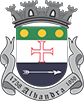 ESTADO DA PARAÍBAPREFEITURA MUNICIPAL DE ALHANDRAGABINETE DO PREFEITOCONCURSO PÚBLICO DE PROVAS E TÍTULOS – EDITAL Nº 01/2024REQUERIMENTO DE ISENÇÃO DA TAXA DE INSCRIÇÃO – PESSOA COM DEFICIÊNCIAO(A) candidato(a) DECLARA, sob as penas da lei e da perda dos direitos decorrentes da sua inscrição, serem verdadeiras as informações, os dados e os documentos apresentados, prontificando-se a fornecer outros documentos comprobatórios, sempre que solicitados pela Comissão do Concurso Público.DECLARO(A), ainda, sob as penas da Lei que estou ciente e de acordo com todas as exigências especificadas no Edital nº 01/2024 RELAÇÃO DE DOCUMENTOS OBRIGATÓRIOS PARA REQUERIMENTO DE ISENÇÃO DA TAXA DE INSCRIÇÃO	(  )COMPROVANTE DE INSCRIÇÃO DO CONCURSO AO CARGO QUE PRETENDE CONCORRER;( ) REQUERIMENTO DE ISENÇÃO DEVIDAMENTE PREENCHIDO, SEM EMENDAS OU RASURAS, EM FORMULÁRIO PADRONIZADO; DISPONÍVEL NO SITE; (  ) DOCUMENTO DE IDENTIDADE (RG) DO REQUERENTE; (   ) CADASTRO DE PESSOA FÍSICA (CPF) DO REQUERENTE;(   ) COMPROVANTE DE RESIDÊNCIA;(   ) MAOIR DE 18 ANOS;(   ) LAUDO MÉDICO EXPEDIDO NO PRAZO MÁXIMO DE 12 (DOZE) MESES ANTERIORES AO TÉRMINO DAS ISENÇÕES, AUTENTICADO, atestando a espécie e o grau ou nível de deficiência, com expressa referência ao código correspondente da Classificação Internacional de Doença – CID, assinatura e carimbo contendo o CRM do médico responsável por sua emissão, bem como a provável causa da deficiência, inclusive para assegurar a previsão de adaptação da sua prova, informando também o seu nome, o número do documento de identidade (RG) e o número do CPF.                      Alhandra - PB, em 	     de 	          de 2024_________________________________________________________Assinatura do Candidato(a)CONCURSO PÚBLICO DE PROVAS E TÍTULOS – EDITAL 001/2024       REQUERIMENTO DE ISENÇÃO DA TAXA DE INSCRIÇÃOCONCURSO PÚBLICO DE PROVAS E TÍTULOS – EDITAL 001/2024       REQUERIMENTO DE ISENÇÃO DA TAXA DE INSCRIÇÃOCONCURSO PÚBLICO DE PROVAS E TÍTULOS – EDITAL 001/2024       REQUERIMENTO DE ISENÇÃO DA TAXA DE INSCRIÇÃOINFORMAÇÕES PESSOAIS DO CANDIDATOINFORMAÇÕES PESSOAIS DO CANDIDATOINFORMAÇÕES PESSOAIS DO CANDIDATONOMENOMEESTADO CIVIL:RG:RG:CPF:ENDEREÇO RESIDENCIAL:CIDADEESTADO:	CEP:ENDEREÇO RESIDENCIAL:CIDADEESTADO:	CEP:ENDEREÇO RESIDENCIAL:CIDADEESTADO:	CEP:CARGO:TELEFONE:TELEFONE: